Об утверждении Положения о денежном содержании и материальном стимулировании лиц, замещавших муниципальные должности, муниципальных служащих замещающих должности муниципальной службы и работников,   занимающих должности и профессии, не отнесенные к должностям муниципальной службы и осуществляющих техническое обеспечение деятельности в администрации сельского поселения  Енгалышевский сельсовет муниципального района Чишминский район Республики БашкортостанВ соответствии с Федеральным законом от 02 марта 2007 года № 25-ФЗ «О муниципальной службе в Российской Федерации», руководствуясь постановлением Правительства Республики Башкортостан от 24 декабря 2013 года № 610 «Об утверждении нормативов формирования расходов на оплату труда в органах местного самоуправления в Республике Башкортостан,  Постановлением Правительства Республики Башкортостан от 19 октября 2018 года № 506 «Об оплате труда работников, занимающих должности и профессии, не отнесенные к должностям государственной гражданской службы Республики Башкортостан, и осуществляющих техническое обеспечение деятельности исполнительных органов государственной власти Республики Башкортостан»,Совет сельского поселения Енгалышевский сельсовет муниципального района Чишминский район Республики Башкортостан решил:1.Утвердить Положение о денежном содержании и материальном стимулировании лиц, замещавших муниципальные должности, муниципальных служащих замещающих должности муниципальной службы (далее- муниципальные служащие) в администрации сельского поселения Енгалышевский сельсовет муниципального района Чишминский район Республики Башкортостан в новой редакции, согласно приложению № 1 к настоящему решению.2.Утвердить Положение об оплате труда работников, занимающих должности и профессии, не отнесенные к должностям муниципальной службы Республики Башкортостан, и осуществляющих техническое обеспечение деятельности в администрации  сельского поселения Енгалышевский сельсовет муниципального района Чишминский район, согласно приложению № 2 к настоящему решению.3.Обнародовать настоящее решение в установленном Уставом сельского поселения Енгалышевский сельсовет муниципального района Чишминский район Республики Башкортостан порядке, разместить на официальном сайте администрации сельского поселения Енгалышевский сельсовет муниципального района Чишминский район Республики Башкортостан в разделе «Совет».4.Контроль за исполнением настоящего решения возложить на главу сельского поселения Енгалышевский сельсовет Глава   сельского поселения 				                      Ф.Г. Бадретдинов Приложение № 1к решению Советасельского поселения Енгалышевский сельсоветмуниципального районаЧишминский районРеспублики Башкортостанот 18 марта 2021 года № 10ПОЛОЖЕНИЕо денежном содержании и материальном стимулировании  лиц, замещающих муниципальные должности, муниципальных служащих, замещающих должности муниципальной службы в аппарате Совета и администрации сельского поселения Енгалышевский сельсовет муниципального района Чишминский район Республики Башкортостан 1. ОБЩИЕ ПОЛОЖЕНИЯ1.Настоящее Положение о денежном содержании и материальном стимулировании лиц, замещающих муниципальные должности, муниципальных служащих, замещающих должности муниципальной службы в администрации и аппарате Совета сельского поселения Енгалышевский сельсовет муниципального района Чишминский район Республики Башкортостан.2. Денежное содержание муниципальных служащих, замещающих должности муниципальной службы в администрации и аппарате Совета сельского поселения Енгалышевский сельсовет муниципального района Чишминский район Республики Башкортостан (далее- муниципальные служащие) состоит из месячного должностного оклада в соответствии с замещаемой им должностью муниципальной службы (далее - должностной оклад) и надбавки к должностному окладу за классный чин, которые составляют оклад месячного денежного содержания муниципального служащего (далее- оклад денежного содержания), а также из ежемесячных и иных дополнительных выплат (далее - дополнительные выплаты).Денежное содержание главы сельского поселения, возглавляющего местную администрацию и исполняющего полномочия председателя представительного органа сельского поселения Енгалышевский сельсовет (далее - глава сельского поселения) состоит из ежемесячного денежного вознаграждения, денежного поощрения, единовременной выплаты при предоставлении ежегодного оплачиваемого отпуска, материальной помощи.Денежное вознаграждение главе сельского поселения, возглавляющему местную администрацию и исполняющему полномочия председателя представительного органа сельского поселения Енгалышевский сельсовет, должностные оклады муниципальным служащим устанавливаются согласно группе оплаты труда, в зависимости численности населения сельского поселения в составе муниципального района.Классные чины муниципальной службы присваиваются муниципальным служащим в соответствии с замещаемой должностью муниципальной службы в пределах группы должностей муниципальной службы.Оклады за классные чины устанавливаются со дня их присвоения муниципальному служащему на основании постановления администрации сельского поселения Енгалышевский сельсовет муниципального района Чишминский район Республики Башкортостан о присвоении муниципальному служащему классного чина муниципальной службы.Должностные оклады и ежемесячные денежные поощрения главе сельского поселения, муниципальным служащим устанавливаются в пределах нормативов формирования расходов на оплату труда в органах местного самоуправления Республики Башкортостан, утвержденных Постановлением Правительства Республики Башкортостан от  24 декабря 2013 года № 610 "Об утверждении нормативов формирования расходов на оплату труда в органах местного самоуправления в Республике Башкортостан".3.К дополнительным выплатам относятся:1) ежемесячная надбавка к должностному окладу за выслугу лет на муниципальной службе в размерах и порядке, установленных Федеральным законом от 02 марта 2007 года № 25-ФЗ «О муниципальной службе в Российской Федерации», Законом Республики Башкортостан от 16 июля 2007 года № 453-з «О муниципальной службе в Республике Башкортостан»;2) ежемесячная надбавка к должностному окладу за особые условия муниципальной службы в размере до 200 процентов этого оклада;3) ежемесячная процентная надбавка к должностному окладу за работу со сведениями, составляющими государственную тайну, в размерах и порядке, определяемых законодательством Российской Федерации;4) премии за выполнение особо важных и сложных заданий и по результатам работ;5) ежемесячное денежное поощрение;6) единовременная выплата при предоставлении ежегодного оплачиваемого отпуска;7) материальная помощь;8) иные выплаты и доплаты, предусмотренные законодательством.4. На все составляющие денежного содержания муниципального служащего, в том числе на материальную помощь и единовременную выплату при предоставлении ежегодного оплачиваемого отпуска, начисляется районный коэффициент, установленный на территории Республики Башкортостан в размере 1,15.5. На период профессиональной подготовки, переподготовки, повышения квалификации, нахождения в служебной командировке, урегулирования конфликта интересов при отстранении от замещаемой должности муниципальной службы (недопущении к исполнению должностных обязанностей), проведения служебной проверки муниципальному служащему сохраняется денежное содержание за весь соответствующий период как за фактически отработанное время. Сохраняемое денежное содержание при этом состоит из оклада денежного содержания и дополнительных выплат (ежемесячной надбавки к должностному окладу за выслугу лет на муниципальной службе, ежемесячной надбавки к должностному окладу за особые условия муниципальной службы, ежемесячной процентной надбавки к должностному окладу за работу со сведениями, составляющими государственную тайну, и ежемесячного денежного поощрения).6. На период нахождения муниципального служащего в ежегодном оплачиваемом отпуске для выплат компенсации за неиспользованные отпуска за ним сохраняется денежное содержание, которое состоит из установленного ему на день ухода в отпуск оклада денежного содержания и дополнительных выплат, предусмотренных настоящим Положением.7. Единовременная выплата к отпуску не включается в исчисление размера денежного содержания на период нахождения муниципального служащего в ежегодном оплачиваемом отпуске, оплачиваемом учебном отпуске и для выплаты компенсации за неиспользованные отпуска.8. При исчислении денежного содержания на период нахождения муниципального служащего в ежегодном оплачиваемом отпуске дополнительно учитываются премии за выполнение особо важных и сложных заданий и материальная помощь в размере 1/12 каждой из фактически начисленных выплат за 12 календарных месяцев, предшествующих дню ухода в ежегодный оплачиваемый отпуск.9. Единовременные поощрения и выплаты, принимаемые распоряжениями администрации сельского поселения Енгалышевский сельсовет муниципального района Чишминский район, которые рассматриваются как премии за выполнение особо важных и сложных заданий, относятся к дополнительным выплатам и подлежат включению при исчислении размера денежного содержания за период нахождения муниципального служащего в ежегодном оплачиваемом отпуске.10. В случае, если в период сохранения денежного содержания произошло увеличение (индексация) оклада денежного содержания, то исчисленное денежное содержание индексируется со дня вступления в силу решения об увеличении (индексации) и до окончания указанного периода.2. ПОРЯДОК ВЫПЛАТЫ ЕЖЕМЕСЯЧНОЙ НАДБАВКИ К ДОЛЖНОСТНОМУ ОКЛАДУ ЗА ОСОБЫЕ УСЛОВИЯ МУНИЦИПАЛЬНОЙ СЛУЖБЫ11. Ежемесячная надбавка к должностному окладу за особые условия муниципальной службы является составляющей денежного содержания муниципального служащего и устанавливается распоряжением администрации сельского поселения Енгалышевский сельсовет при назначении, перемещении на другую должность муниципальной службы и в ходе исполнения должностных обязанностей муниципальными служащими в пределах размеров, установленных подпунктом б, пункта 4.2. Постановления Правительства Республики Башкортостан от 24 декабря 2013 года № 610 «Об утверждении нормативов формирования расходов на оплату труда в органах местного самоуправления в Республике Башкортостан» (далее - Постановление).12. Основными критериями для установления конкретных размеров ежемесячной надбавки к должностному окладу за особые условия муниципальной службы являются:-профессиональный уровень исполнения должностных обязанностей в соответствии с должностным регламентом;-сложность, специальный режим работы;-опыт работы по специальности и замещаемой должности;-компетентность при выполнении наиболее важных, сложных и ответственных работ;-качественное выполнение работ высокой напряженности и интенсивности (большой объем, систематическое выполнение срочных и неотложных поручений, а также работ, требующих повышенного внимания).13. Конкретные размеры ежемесячной надбавки к должностному окладу за особые условия муниципальной службы устанавливаются и пересматриваются:-муниципальным служащим ведущей, старшей и младшей группы должностей по распоряжению администрации сельского поселения Енгалышевский сельсовет  в соответствии с распределением обязанностей.Размер надбавки может быть увеличен не более чем на 10% и не ранее истечения одного года после дня ее установления;Размеры надбавки за особые условия муниципальной службы:-лицу, замещающему высшую должность муниципальной службы, - от 150 до 200 процентов должностного оклада;-лицу, замещающему главную должность муниципальной службы, - от 120 до 150 процентов должностного оклада;-лицу, замещающему ведущую должность муниципальной службы, - от 90 до 120 процентов должностного оклада;-лицу, замещающему младшую и старшую должность муниципальной службы, - от 60 до 90 процентов должностного оклада.Ежемесячная надбавка к должностному окладу за особые условия службы устанавливается:-муниципальным служащим - главой сельского поселения Енгалышевский сельсовет;-муниципальным служащим аппарата Совета – председателем Совета сельского поселения Енгалышевский сельсовет.При приеме на работу лиц, не имеющих стажа государственной и (или) муниципальной службы, или лиц, имеющих стаж государственной и (или) муниципальной службы менее 6 месяцев, для которых назначен испытательный срок, устанавливается минимальный размер ежемесячной надбавки к должностному окладу за особые условия муниципальной службы по соответствующей группе должностей. В целях материального стимулирования муниципальных служащих по истечении испытательного срока размер надбавки может быть изменен в пределах, предусмотренных для группы должностей, в которую входит замещаемая муниципальным служащим должность, но не более чем на 10% в год.14.За ненадлежащее исполнение должностных обязанностей может быть снижен ранее установленный размер ежемесячной надбавки к должностному окладу за особые условия муниципальной службы, но не ниже минимального размера по соответствующей группе должностей, установленного подпунктом 6 пункта 4.2 Постановления Правительства Республики Башкортостан.3. ПОРЯДОК ВЫПЛАТЫ ЕЖЕМЕСЯЧНОЙ НАДБАВКИ К ДОЛЖНОСТНОМУ ОКЛАДУ ЗА ВЫСЛУГУ ЛЕТ15.Ежемесячная надбавка к должностному окладу за выслугу лет исчисляется в процентах от должностного оклада муниципального служащего, с момента достижения муниципальным служащим стажа (выслуги лет), дающего право на ее получение, одновременно с выплатой денежного содержания. Периоды муниципальной службы (стаж работы) для назначения надбавки за выслугу лет определяются комиссией администрации  по установлению стажа муниципальной службы.16. Выплата ежемесячной надбавки к должностному окладу за выслугу лет выплачивается на основании распоряжения администрации сельского поселения Енгалышевский сельсовет  в следующих размерах:За муниципальными служащими сохраняется размер ежемесячной надбавки к должностному окладу за выслугу лет муниципальной службы, установленный до вступления в силу настоящих Нормативов, если ее размер выше надбавки к должностному окладу за выслугу лет устанавливаемой в соответствии с настоящими Нормативами.При установлении размера ежемесячной надбавки к должностному окладу за выслугу лет и определении продолжительности ежегодного дополнительного оплачиваемого отпуска за выслугу лет на основании решения представителя нанимателя (работодателя) могут засчитываться периоды работы в отдельных должностях руководителей и специалистов на предприятиях, в учреждениях и организациях, опыт и знание работы в которых необходимы муниципальным служащим для выполнения должностных обязанностей в соответствии с должностной инструкцией муниципального служащего. Период работы в указанных должностях в совокупности не должен превышать пять лет.Ответственность за правильность и своевременность пересмотра размера надбавки за выслугу лет, выплачиваемой муниципальным служащим, возлагается на управляющего делами администрации сельского поселения Енгалышевский сельсовет.4. ПОРЯДОК ВЫПЛАТЫ ЕЖЕМЕСЯЧНОЙ ПРОЦЕНТНОЙ НАДБАВКИ К ДОЛЖНОСТНОМУ ОКЛАДУ ЗА РАБОТУ СО СВЕДЕНИЯМИ, СОСТАВЛЯЮЩИМИ ГОСУДАРСТВЕННУЮ ТАЙНУ17. Ежемесячная процентная надбавка к должностному окладу за работу со сведениями, составляющими государственную тайну, устанавливается в размерах и порядке, определяемых законодательством Российской Федерации, лицам, имеющим оформленный в установленном законодательством порядке допуск к соответствующим сведениям.18.Ежемесячная процентная надбавка к должностному окладу за работу со сведениями, составляющими государственную тайну, устанавливается распоряжением администрации сельского поселения Енгалышевский сельсовет и исчисляется в процентах от должностного оклада муниципального служащего.5. ПОРЯДОК ПРЕМИРОВАНИЯ МУНИЦИПАЛЬНЫХ СЛУЖАЩИХ ЗА ВЫПОЛНЕНИЕ ОСОБО ВАЖНЫХ И СЛОЖНЫХ ЗАДАНИЙ И ПО РЕЗУЛЬТАТАМ РАБОТ19. Основными задачами премирования являются повышение ответственности работников за полное и качественное выполнение своих функциональных обязанностей, за состояние дел в курируемых вопросах, структурных подразделениях, предприятиях, учреждениях, стимулирование работников к повышению эффективности работы, поиску новых форм ее организации.Под особо важными и сложными заданиями понимаются задания, связанные со срочной разработкой нормативных актов, с участием в организации и проведении мероприятий, имеющих местный, районный, федеральный или международный характер, а также другие задания, обеспечивающие выполнение функций органами местного самоуправления Енгалышевского сельского поселения по решению вопросов местного значения муниципального образования с обязательным соблюдением качества их исполнения, проявленную при этом инициативу и творческий подход, оперативность и профессионализм.20. Премирование работников осуществляется на основании решения работодателя по итогам работы за месяц: работников, замещающих муниципальные должности муниципальной службы (муниципальные служащие) – в размере до 16,6 % оклада месячного денежного содержания (т.е. от суммы должностного оклада и надбавки за классный чин) и учетом районного коэффициента;Размер премии конкретному муниципальному служащему за премируемый период в зависимости от результатов работы может дифференцироваться.При достижении работников высоких показателей при исполнении служебных обязанностей, порученного дела, внесении особого личного вклада в решение отдельных вопросов глава сельского поселения Енгалышевский сельсовет за счет экономии фонда оплаты труда могут премировать работника в сумме, превышающей указанные в п.20 размеров премий.Премирование особо отличившихся работников в суммах, превышающих указанные в п.20 размеры, осуществляется:- работников администрации сельского поселения Енгалышевский сельсовет, на основании распоряжения администрации сельского поселения Енгалышевский сельсовет.21. Основными показателями премирования муниципальных служащих по результатам работ являются:-своевременность и качество выполняемой работы, поручений и заданий;-добросовестное отношение к выполнению служебных обязанностей, отсутствие дисциплинарных взысканий.22.По решению администрации сельского поселения Енгалышевский сельсовет  при наличии экономии фонда оплаты труда размер премии по результатам работ, указанный в пункте 20 Положения, может быть изменен с возможностью пересмотра учетного периода выплаты премии.23. Муниципальным служащим, уволенным по основаниям, обусловленным невозможностью дальнейшего продолжения трудовых отношений (отставка муниципального служащего, призыв на службу в Вооруженные Силы, поступление в учебное заведение с необходимостью отрыва от производства, уход на пенсию, ликвидация организации, сокращение численности или штата администрации и иных случаях, предусмотренных законодательством), выплата премии по результатам работ производится за фактически отработанное время в учетном периоде.24. Муниципальным служащим, уволившимся по собственной инициативе (в том числе в порядке перевода) или по инициативе работодателя, премия по результатам работ не устанавливается и не выплачивается. 25. При некачественном исполнении работником своих служебных обязанностей, несвоевременном и не качественном выполнении планов, отчетов, заданий, поручений, наличии обоснованных жалоб на его работу и при нарушении трудовой дисциплины работник может быть лишен премии полностью или частично.Полное или частичное лишение премии осуществляется:-работника аппарата Совета сельского поселения – распоряжением председателя Совета сельского поселения;-работника администрации сельского поселения– распоряжением администрации сельского поселения.26.Решением администрации сельского поселения при наличии экономии фонда оплаты труда выплачиваются премии за выполнение муниципальными служащими дополнительных заданий и работ в размере, устанавливаемом распоряжением администрации сельского поселения Енгалышевский сельсовет.Муниципальным служащим, находящимся в отпуске по уходу за ребенком до достижения им возраста полутора лет, а также муниципальным служащим, находящимся в отпуске по уходу за ребенком до достижения им возраста 3 лет, премия не выплачивается.27. Премии, выплачиваемые в соответствии с настоящим Положением, учитываются при исчислении среднего заработка в порядке, установленном законодательством, и включаются в заработок, на который начисляется районный коэффициент.6. ЕЖЕМЕСЯЧНОЕ ДЕНЕЖНОЕ ПООЩРЕНИЕ МУНИЦИПАЛЬНЫМ СЛУЖАЩИМ28.Ежемесячное денежное поощрение:-главе сельского поселения – в размере 2 должностных окладов;-управляющему делами, секретарю Совета сельского поселения - в размере 2 должностных окладов;-иным муниципальным служащим - в размере 2 должностных окладов.7. ПОРЯДОК ВЫПЛАТЫ МАТЕРИАЛЬНОЙ ПОМОЩИ И ЕДИНОВРЕМЕННОЙ ВЫПЛАТЫ ЛИЦАМ, ЗАМЕЩАЮЩИМ МУНИЦИПАЛЬНЫЕ ДОЛЖНОСТИ , МУНИЦИПАЛЬНЫМ СЛУЖАЩИМ ПРИ ПРЕДОСТАВЛЕНИИ ЕЖЕГОДНОГО ОПЛАЧИВАЕМОГО ОТПУСКА29. В пределах фонда оплаты труда при предоставлении муниципальному служащему ежегодного оплачиваемого отпуска один раз в календарном году выплачивается единовременная выплата в размере двух окладов денежного содержания с начислением районного коэффициента.В случае разделения ежегодного оплачиваемого отпуска на части единовременная выплата муниципальным служащим выплачивается один раз при предоставлении первой части отпуска, составляющей не менее 14 календарных дней.Главе сельского поселения в пределах фонда оплаты труда выплачивается единовременная выплата к отпуску в размере двух ежемесячных денежных вознаграждений при предоставлении ежегодного оплачиваемого отпуска.30. Главе сельского поселения, муниципальным служащим сельского поселения, может оказываться материальная помощь.Главе сельского поселения – в размере ежемесячного денежного вознаграждения при уходе в ежегодный оплачиваемый отпуск.Муниципальные служащие, проработавшие полный календарный год, в течение года получают материальную помощь, в размере одного оклада месячного содержания (должностной оклад и надбавка за классный чин);Материальная помощь вновь принятым муниципальным служащим выплачивается пропорционально отработанному времени. Вновь принятому  работнику материальная помощь выплачивается не ранее чем через 6 месяцев.С муниципального служащего, увольняющегося не проработав полный календарный год, при расчете удерживается часть выплаченной в расчете на полный год материальной помощи.Основанием для выплаты материальной помощи является:- главе сельского поселения, работникам аппарата Совета сельского поселения – решение председателя Совета сельского поселения;- работникам администрации сельского поселения – распоряжение администрации сельского поселения.Распоряжение и приказы о выплате материальной помощи принимаются на основании заявлений работников.В случае оказания материальной помощи за расчетный период, в течение которого впоследствии изменились условия оплаты труда, перерасчет оказанной материальной помощи не производится.31.Решением Совета и распоряжением  администрации при наличии экономии фонда оплаты труда главе сельского поселения, муниципальным служащим, при предъявлении ими подтверждающих документов, оказывается материальная помощь в следующих случаях:а) смерти супруга (супруги), родителей, детей муниципального служащего - по заявлению муниципального служащего и на основании копии свидетельства о смерти, а также документов, подтверждающих родство с умершим,  в размере 5000 рублей;б) в связи с бракосочетанием муниципального служащего - по заявлению муниципального служащего и на основании копии свидетельства о браке, в размере 5000 рублей;в) в связи с рождением ребенка у муниципального служащего - по заявлению муниципального служащего и на основании копии свидетельства о рождении ребенка в размере 5000 рублей;г) по заявлению родственников в связи со смертью муниципального служащего - выплачивается единовременно одному из близких родственников (супругу, родителям, детям, брату, сестре) или иному лицу, оплачивающему похороны, - в размере до 24000 рублей;д) причинения ущерба вследствие пожара, природных катастроф, хищения имущества и других чрезвычайных обстоятельств - по заявлению муниципального служащего с приложением справки от правоохранительных и иных соответствующих органов, в размере 5000 рублей.В случае если оба супруга (родителя) являются муниципальными служащими, материальная помощь в связи с бракосочетанием и рождением ребенка выплачивается только одному муниципальному служащему.8. ИНЫЕ ВЫПЛАТЫ И ДОПЛАТЫ СТИМУЛИРУЮЩЕГО ХАРАКТЕРА32.Решением Совета и распоряжением администрации при наличии экономии фонда оплаты труда главе сельского поселения, муниципальным служащим производятся иные виды единовременных поощрений:а) в связи с достижением возраста 50, 55, 60, 65 лет, по ходатайству кадрового работника органа местного самоуправления - в следующих размерах:-при стаже работы в Совете, администрации и в ее структурных подразделениях до 10 лет в размере 5 000 рублей; -при стаже работы в Совете, администрации и в ее структурных подразделениях от 10 до 25 лет в размере 7 500 рублей;-при стаже работы в Совете, администрации и в ее структурных подразделениях свыше 25 лет в размере  10 000 рублей. б) в связи с выходом на пенсию за выслугу лет муниципальной службы - в размерах, установленных законодательством Республики Башкортостан;33. Главой сельского поселения может приниматься распоряжения об осуществлении работникам аппарата сельского поселения единовременной выплаты в размере до одного месячного фонда оплаты труда:- в связи с государственными праздниками и другими праздничными  датами, установленными нормативными правовыми актами Российской Федерации и Республики Башкортостан;- к профессиональным праздникам.Единовременная выплата главе сельского поселения и работникам аппарата Совета сельского поселения  производится распоряжением председателя Совета сельского поселения.При этом не допускается превышение нормативов формирования расходов на содержание органов местного самоуправления, утвержденных советующим Постановлением Правительства Республики Башкортостан на текущий финансовый год.34. Решением главы сельского поселения  при наличии экономии по смете расходов на содержание аппарата бывшим муниципальным служащим органов местного самоуправления, ушедшим на пенсию, может оказываться материальная помощь:- к Международному Дню пожилых людей. Конкретный размер материальной помощи устанавливается главой сельского поселения.Решение о выплате единовременных поощрений принимается администрацией и оформляется распоряжением администрации.35. При исполнении муниципальными служащими наряду с выполнением обязанностей по должности муниципальной службы других должностных обязанностей по другой должности муниципальной службы или должностных обязанностей временно отсутствующего муниципального служащего, по решению работодателя распоряжением администрации, Совета (приказом структурного подразделения)  устанавливается доплата за совмещение должностей или выполнение обязанностей временно отсутствующего муниципального служащего в размере до 50 процентов должностного оклада по основной работе.По решению руководителя за счет экономии по фонду оплаты труда при увеличении объема работы или исполнении обязанностей временно отсутствующего муниципального служащего без освобождения от работы, определенной трудовым договором, муниципальному служащему может производится доплата, размер которой устанавливается по соглашению сторон трудового договора с учетом содержания и (или) объема дополнительной работы.Совмещение должностей муниципальной службы не разрешается главе и его заместителям.Приложение № 2к решению Советасельского поселения Енгалышевский сельсоветмуниципального районаЧишминский районРеспублики Башкортостанот 18 марта 2021 года № 10ПОЛОЖЕНИЕоб оплате труда работников, занимающих должности и профессии, не отнесенные к должностям муниципальной службы Республики Башкортостан, и осуществляющих техническое обеспечение деятельности аппарата  сельского поселения Енгалышевский сельсовет муниципального района Чишминский район.1. ОБЩИЕ ПОЛОЖЕНИЯ1.Настоящее Положение регулирует оплату труда работников, занимающих должности и профессии, не отнесенные к должностям муниципальной службы, и осуществляющих техническое обеспечение деятельности администрации сельского поселения Енгалышевский сельсовет муниципального района Чишминский район (далее-работники).2. Оплата труда работников состоит из:а) должностного оклада, тарифной ставки;б) надбавок к должностному окладу, тарифной ставке:- за выслугу лет руководителям, специалистам и служащим;-за сложность, напряженность и высокие достижения в труде;-за классность;в) районного коэффициента;г) премий по результатам работы;д) материальной помощи;е) доплат к должностному окладу, тарифной ставке.3. Размеры должностных окладов (тарифных ставок) работникам устанавливаются согласно приложению к настоящему Положению.4. На все составляющие оплаты труда работников, в том числе на материальную помощь, при предоставлении ежегодного оплачиваемого отпуска начисляется районный коэффициент, установленный на территории Республики Башкортостан в размере 1,15.5.При исчислении среднего заработка учитываются премии за выполнение особо важных и сложных заданий, а также доплаты к должностному окладу.6.На период нахождения работника в ежегодном оплачиваемом отпуске, для выплат компенсации за неиспользованные отпуска за ним сохраняется средний заработок, который состоит из установленного ему на день ухода в отпуск должностного оклада и надбавок к должностному окладу, предусмотренных настоящим Положением. Кроме того, при исчислении среднего заработка учитываются премии за выполнение особо важных и сложных заданий, а также доплаты к должностному окладу.7.Материальная помощь к отпуску, единовременные выплаты к праздничным, профессиональным, юбилейным датам не включаются в исчисление размера среднего заработка на период нахождения работника в ежегодном оплачиваемом отпуске и для выплаты компенсации за неиспользованные отпуска.8.В случае, если в период сохранения среднего заработка произошло увеличение (индексация) должностного оклада и (или) доплат к должностному окладу, то часть среднего заработка индексируется со дня вступления в силу решения об увеличении (индексации) и до окончания указанного периода.9.При совмещении профессий (должностей), расширении зон обслуживания, увеличении объема работы или исполнении обязанностей временно отсутствующего работника без освобождения от работы, определенной трудовым договором, работнику производится доплата.Размер доплаты устанавливается по соглашению сторон трудового договора с учетом содержания и (или) объема дополнительной работы.10.При утверждении фондов оплаты труда для органов, в которых осуществляется муниципальная служба, сверх суммы средств, направляемых для выплаты должностных окладов, тарифных ставок работникам с учетом районного коэффициента, предусматриваются средства на выплату (в расчете на год):1) ежемесячных надбавок к должностным окладам и тарифным ставкам:а) рабочим за сложность и напряженность - в размере 16-кратной суммы тарифных ставок соответствующих работников с учетом районного коэффициента;б) водителям за сложность и напряженность - в размере 10-кратной суммы тарифных ставок соответствующих работников с учетом районного коэффициента;2) премий по результатам работы:рабочим и водителям - в размере 6-кратной суммы тарифных ставок соответствующих работников с учетом установленных надбавок, доплат и районного коэффициента;3) материальной помощи - в размере 2-кратной суммы должностных окладов и тарифных ставок работников;4) установленных настоящим Положением надбавок и доплат по другим основаниям.2. ПОРЯДОК ВЫПЛАТЫ ЕЖЕМЕСЯЧНОЙ НАДБАВКИ, ДОПЛАТЫ К ДОЛЖНОСТНОМУ ОКЛАДУ ЗА СЛОЖНОСТЬ, НАПРЯЖЕННОСТЬ, КЛАССНОСТЬ И НЕНОРМИРОВАННЫЙ РАБОЧИЙ ДЕНЬ11. Ежемесячная надбавка к должностному окладу за сложность, напряженность устанавливается при приеме на работу и в ходе исполнения трудовых обязанностей работниками и выплачивается из фонда оплаты труда:Рабочим:-ежемесячная надбавка за сложность и напряженность в размере                            от 100 до 150 процентов тарифной ставки;Водителям:-ежемесячная надбавка за сложность и напряженность в размере                          от 70 до 100 процентов тарифной ставки.Размер ежемесячной надбавки за сложность, напряженность конкретному работнику устанавливается руководителем, в котором работник осуществляет трудовую деятельность.В зависимости от результатов труда работника размер надбавки к должностному окладу за сложность, напряженность и высокие достижения в труде может быть изменен (увеличен или уменьшен) в пределах, указанных в пункте 11 настоящего Положения.12.Ежемесячная надбавка к должностному окладу за ненормированный рабочий день:Сторожам:-за работу в ночное время (с 22.00 до 6.00) - в размере 50 процентов часовой тарифной ставки;Водителям служебных легковых автомобилей-за ненормированный рабочий день - в размере 50 процентов месячной тарифной ставки;13.Ежемесячная надбавка к должностному окладу за классность водителям автомобилей за отработанное в качестве водителя время в следующих размерах:водителям 2-го класса - 25 процентов месячной тарифной ставки;водителям 1-го класса - 50 процентов месячной тарифной ставки;14.Ежемесячная надбавка к должностному окладу за работу в вредных условиях:уборщикам служебных помещений за использование в работе дезинфицирующих средств - в размере 10 процентов месячной тарифной ставки.15. При совмещении профессий (должностей), расширении зон обслуживания, увеличении объема работы или исполнении обязанностей временно отсутствующего работника без освобождения от работы, определенной трудовым договором, работнику производится доплата.Размер доплаты устанавливается по соглашению сторон трудового договора с учетом содержания и (или) объема дополнительной работы.Выплаты указанных доплат осуществляются за счет экономии по фонду оплаты труда.3. ПОРЯДОК ПРЕМИРОВАНИЯ РАБОТНИКОВ ПО РЕЗУЛЬТАТАМ РАБОТЫ16. Премирование работников производится за выполнение особо важных и сложных заданий, связанных с выполнением задач и обеспечением функций, возложенных на органы местного самоуправления, исполнением трудового договора, а также в целях повышения их материальной заинтересованности в качестве выполняемых задач, имеющих особую важность для проведения государственной политики в сфере деятельности органа местного самоуправления. Решение об отнесении выполняемых работниками заданий к особо важным и сложным принимается главой сельского поселения Енгалышевский сельсовет муниципального района Чишминский район (далее - глава) в соответствии с распределением обязанностей.17. Премирование работников по результатам работы производится за фактически отработанное время в отчетном периоде и выплачивается по истечении отчетного квартала в текущем году в соответствии с распределением обязанностей, в размере 100 процентов должностного оклада.18.Основными показателями премирования работников по результатам работ являются:своевременность и качество выполняемой работы, поручений и заданий;добросовестное отношение к выполнению служебных обязанностей, отсутствие дисциплинарных взысканий.19.Решением главы сельского поселения при наличии экономии фонда оплаты труда размер премии работников по результатам работы может быть изменен с возможностью пересмотра учетного периода выплаты премии.20. Премирование работников по результатам работы производится на основании распоряжения администрации.21. Премирование работников по результатам работы включается в заработок, на который начисляется районный коэффициент, и учитывается при исчислении среднего заработка в порядке, установленном законодательством.22. Работникам, проработавшим неполный квартал и уволенным по основаниям, обусловленным невозможностью дальнейшего продолжения трудовых отношений (призыв на службу в Вооруженные Силы Российской Федерации, поступление в учебное заведение с необходимостью отрыва от производства, уход на пенсию, ликвидация организации, сокращение численности или штата администрации и в иных случаях, предусмотренных законодательством), выплата премии по результатам работ производится за фактически отработанное время в учетном периоде.23. Работникам, проработавшим неполный квартал и уволившимся по собственной инициативе (в том числе в порядке перевода) или по инициативе работодателя, премия по результатам работ не устанавливается и не выплачивается.24. Решение о выплате премии по результатам работы работникам, имеющим дисциплинарное взыскание, принимается главой сельского поселения в соответствии с распределением обязанностей.25. Премии рабочим и водителям начисляются с учетом районного коэффициента, всех надбавок и доплат.4. ПОРЯДОК ВЫПЛАТЫ МАТЕРИАЛЬНОЙ ПОМОЩИ ПРИ ПРЕДОСТАВЛЕНИИ ЕЖЕГОДНОГО ОПЛАЧИВАЕМОГО ОТПУСКА26. В пределах фонда оплаты труда в течение года или при предоставлении ежегодного оплачиваемого отпуска работникам оказывается материальная помощь в размере двух должностных окладов. Выплата материальной помощи производится на основании личного заявления работника.В случае, если увольняющимся работникам материальная помощь уже была выплачена, данная материальная помощь удержанию не подлежит.Материальная помощь при предоставлении ежегодного оплачиваемого отпуска вновь принятым работникам выплачивается пропорционально отработанному времени.Материальная помощь не выплачивается:работникам, проработавшим менее 6 месяцев;работникам, уволенным и получившим материальную помощь в текущем календарном году и вновь принятым в этом же году.Если, в соответствии со статьей 124 Трудового кодекса Российской Федерации, работник не использовал своего права на ежегодный оплачиваемый отпуск в течение года, выплата материальной помощи при предоставлении ежегодного оплачиваемого отпуска производится в конце года по его письменному заявлению на основании распоряжения администрации (приказа структурного подразделения).27. Решением главы сельского поселения  при наличии экономии фонда оплаты труда работникам, при предъявлении ими подтверждающих документов, оказывается материальная помощь в следующих случаях:а) смерти супруга (супруги), родителей, детей работника - по заявлению работника и на основании копии свидетельства о смерти и документов, подтверждающих родство с умершим, в размере 5000 рублей;б) в связи с бракосочетанием работника - по заявлению работника и на основании копии свидетельства о браке, в размере 5000 рублей;в) в связи с рождением ребенка у работника - по заявлению работника и на основании копии свидетельства о рождении ребенка, в размере 5000 рублей;г) по заявлению родственников в связи со смертью работника - выплачивается единовременно одному из близких родственников (супругу, родителям, детям, брату, сестре) или иному лицу, оплачивающему похороны, - в размере до 24000 рублей;д) причинения ущерба вследствие пожара, природных катастроф, хищения имущества и других чрезвычайных обстоятельств - по заявлению работника с приложением справки от правоохранительных и иных соответствующих органов, в размере 5000 рублей.Материальная помощь в связи с бракосочетанием (рождением ребенка) в случае, если работниками являются оба супруга (родителя), выплачивается только одному работнику.5. ИНЫЕ ВЫПЛАТЫ И ДОПЛАТЫ СТИМУЛИРУЮЩЕГО ХАРАКТЕРА28. Работникам при наличии экономии фонда оплаты труда решением главы сельского поселения осуществляются единовременные поощрения за безупречную и эффективную работу:а) в связи с достижением возраста 50, 55, 60, 65 лет по ходатайству кадрового работника - в размерах:при стаже работы в администрации и в ее структурных подразделениях до 10 лет в размере 5000 рублей;при стаже работы в администрации и в ее структурных подразделениях от 10 до 25 лет в размере 7 500 рублей;при стаже работы в администрации и в ее структурных подразделениях свыше 25 лет в размере 10 000 рублей;б) в связи с профессиональными праздниками администрацией сельского поселения Енгалышевский сельсовет муниципального района Чишминский район могут приниматься распоряжения об осуществлении работникам, осуществляющим техническое обеспечение деятельности органов местного самоуправления сельского поселения Енгалышевский сельсовет муниципального района Чишминский район единовременной выплаты в размере до одного месячного фонда оплаты труда:-за выполнение заданий особой важности и сложности;-в связи с государственными праздниками и другими праздничными  датами, установленными нормативными правовыми актами Российской Федерации и Республики Башкортостан;-к профессиональным праздникам.29. Решением главы сельского поселения  при наличии экономии по смете расходов на содержание аппарата бывшим работникам, ушедшим на пенсию, оказывается материальная помощь:-к Международному Дню пожилых людей. Конкретный размер материальной помощи устанавливается главой администрации.Решение о выплате единовременных поощрений принимается главой сельского поселения  и оформляется распоряжением администрации.30. При утверждении фондов оплаты труда для органов, в которых осуществляется муниципальная служба, сверх суммы средств, направляемых для выплаты должностных окладов, тарифных ставок работникам с учетом районного коэффициента, предусматриваются средства на выплату (в расчете на год):1) ежемесячных надбавок к должностным окладам и тарифным ставкам:а) рабочим за сложность и напряженность - в размере 16-кратной суммы тарифных ставок соответствующих работников с учетом районного коэффициента;б) водителям за сложность и напряженность - в размере 10-кратной суммы тарифных ставок соответствующих работников с учетом районного коэффициента;2) премий по результатам работы:рабочим и водителям - в размере 6-кратной суммы тарифных ставок соответствующих работников с учетом установленных надбавок, доплат и районного коэффициента;3) материальной помощи - в размере 2-кратной суммы должностных окладов и тарифных ставок работников;4) установленных настоящим Положением надбавок и доплат по другим основаниям.Приложениек Положению об оплате трудаработников, занимающих должности и профессии, не отнесенные к должностям муниципальной службы,и осуществляющих техническоеобеспечение деятельностиорганов местного самоуправлениясельского поселения Енгалышевский сельсовет муниципального района Чишминский районРаздел 1месячные тарифные ставки рабочих и водителей, осуществляющих техническое обеспечение деятельности органов местного самоуправления сельского поселения Енгалышевский сельсовет муниципального района Чишминский район в которых осуществляется муниципальная службаПримечания:к 5 разряду относится выполнение работ по управлению легковыми автомобилями всех типов;к 6 разряду относится выполнение работ по управлению грузовыми автомобилями грузоподъемностью до 3 тонн;к 7 разряду относится выполнение работ по управлению грузовыми автомобилями грузоподъемностью свыше 3 до 10 тонн, автобусами габаритной длиной до 12 метров;к 8 разряду относится выполнение работ по управлению грузовыми автомобилями грузоподъемностью свыше 10 до 40 тонн, автобусами габаритной длиной свыше 12 до 15 метров;при работе на двух-трех типах автомобилей (легковом, грузовом, автобусе и т.п.), а также при выполнении всего комплекса работ по ремонту и техническому обслуживанию управляемого автомобиля в случае отсутствия специализированной службы технического обслуживания автомобилей тарифные ставки водителям повышаются на один разряд.Баш[ортостан Республика]ыШишм^ районныМУНИЦИПАЛЬ районнын ЕЕнгалыш ауыл советы ауыл биЛ^м^е советы 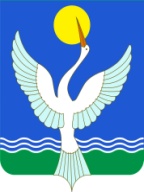 СОВЕТСЕЛЬСКОГО ПОСЕЛЕНИЯЕнгалышевский сельсоветМУНИЦИПАЛЬНОГО РАЙОНАЧишминскИЙ районРеспублики Башкортостан             [арар            18 март 2021 й. № 10          решение          18 марта  2021 г.При стаже муниципальной службыв процентахот 1 года до 5 лет10от 5 до 10 лет15от 10 до 15 лет20свыше 15 лет30Наименование профессийМесячные тарифные ставки, рублей12Водитель автомобиля 5 разряда3646Водитель автомобиля 6 разряда3880Сторож (вахтер)3386Уборщик и служебных помещений3386